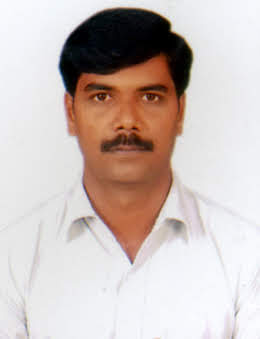  RESUMEName 			                  	M. Vijaya Kumar.Father’s Name 			M. Marimuthu.Present Address			No.198,					1St cross,3Rd street,					Muneeshwar nagar,					Hosur.635109					Tamilnadu.Phone 				+91-7845436109.Email 			          		srivijay1978@gmail.com.Date of Birth 			22/05/1978.Age 					42Nationality                        		Indian.Marital Status                      	Married.Educational Qualification:1) HSC- CSI Hr. Sec School, Nagapattinam.2) Rural Mechanic Course- JCK IRTD-Madurai.3) BBA- Tamilnadu Open University-Chennai.Working Experiences:Worked in TVS MOTOR COMPANY, Hosur, Tamilnadu.Company: Two & 3wheeler manufacturer.Category –Temporary workman. (NPD Department)Working Period–From 18.10.2002 to 30.06.2003.		Nature of Job: Factory production.Worked in Lotus Motor, Erode.          Company: One of the fleet operators & Transporters		          Category –Stores assistant. Working Period-From 15.07.2003 to 10.09.2007.Nature of Job: Handling of stores materials, Truck movement 			                          monitoring, Worked in Hex Industries Ltd C&FAgent for BAJAJ AUTO LTD, 	Hosur, and Tamilnadu.Company: A Leading carry forward agent for Bajaj 2 wheelersCategory –Depot in charge.Working Period- From 12.10.2007 to 29.10.2014.Nature of Job: Inward goods Preparing GRN with SAP.                           Outward Invoice Preparing as per FIFO (First in First                              out) Accessories Maintains, Maintaining daily plan.Worked in Sre Shakti Lighting Tech India pvt ltd, Erode, Tamilnadu.Company: Government LED High mast lights contractor & Distributor.Working Period-From 10.11.2014-02.03.2016Nature of job: High mast light pole erection, Inward & outward                                        materials monitoring, Worked in Nil Kamal limited, Hosur, Tamilnadu.Company: Home & office Furniture & Mattress manufacture.Category –Junior Officer. (Mattress Stores)Working Period -From-14.03.2016-31.05.2017Nature of job: Inward Goods checking, Location allotment for each                               & every material, Monitoring issued materials as per                                         FIFO. Worked in Dhivyasree Transport-Hosur. Tamilnadu Company: One of the major transporters for tvs motor company. Category: Transport Manager Working Period: From 15.06.2017 –06.06.2019  Nature of job:  Inward log making, E-Way bill preparing, Truck                                 Tracking with GPS.  7)Worked  in Vectus Industries Ltd, TumkurCompany: Water tanks & pvc, cpvc pipes manufacturer.Category: Executive-DispatchWorking Period: From 10.06.2019 –30.09.2020Nature of job: Outward billing, recycling process (grinding and        Pulverizing8)Working in sentini flow pipes pvt Ltd.Nellore.Andraprades.Company:Pvc,upvc,cpvc pipes and fittings manufacturers.Category: Supervisor-Finished goods & DespatchWorking period: From 14.10.2020 to till nowNaturer of job: Outward invoice making,stock maintenance (FIFO)Computer & Other Knowledge:	MS Office. Excel/Word/Power point.SAP.			System Applications & Production.							Module: Warehouse.Hobbies: 	Reading Books.Languages Known: Tamil, English (Read, Write, speak)			    Hindi, Kannada (Speak)I hereby declare that the information given herein are true to the best of my knowledge and belief.Place: Hosur.						        Yours Sincerely, Date:							    	 (M. VIJAYAKUMAR)